Lampiran 1.    RENCANA PELAKSANAAN PEMBELAJARAN (RPP) Satuan Pendidikan	:  SDN  060818 MedanKelas / Semester	:  III /GenapTema 6	:  Energi dan PerubahannyaSub Tema  1		:  Sumber EnergiMata pelajaran		: TematikPembelajaran ke        	:  1Alokasi waktu             :  1 hariKOMPETENSI INTIMenerima dan menjalankan ajaran agama yang dianutnya.Menunjukkan perilaku jujur, disiplin, santun, percaya diri, peduli, dan bertanggung jawab dalam berinteraksi dengan keluarga, teman, guru, tetangga dan Negara.Memahami pengetahuan faktual, Konseptual, prosedural, dan metakognitif pada tingkat dasar dengan cara mengamati, menanya dan mencoba berdasarkan rasa ingin tahu tentang dirinya, makhluk ciptaan Tuhan dan kegiatannya, dan benda-benda yang dijumpainya di rumah, di sekolah dan tempat bermain.Menunjukkan keterampilan berfikir dan bertindak kreatif, produktif, kritis, mandiri, kolaboratif dan komunikatif. Dalam bahasa yang jelas, sistematis, logis dan kritis, dalam karya yang estetis dalam gerakan yang mencerminkan anak Sehat, dan tindakan yang mencerminkan prilaku anak sesuai dengan tahap perkembangannya.KOMPETENSI DASAR DAN INDIKATORMuatan: Bahasa Indonesia Muatan : Matematika Muatan: SBdPTUJUAN PEMBELAJARANDengan membaca teks siswa dapat mengidentifikasi informasi terkait sumber energi dengan tepat.Dengan membaca teks siswa dapat menceritakan kembali secara tertulis informasi tentang sumber energi yang terdapat pada media pembelajaran.SUMBER DAN  MEDIABuku Pedoman Guru Tema 6 Kelas 3 dan Buku Siswa Tema 6 Kelas 3 (Buku Tematik Terpadu Kurikulum 2013, Jakarta: Kementerian Pendidikan dan Kebudayaan, 2018). Media pembelajaran Poster 3 Dimensi PENDEKATAN & METODE       Pendekatan 	: saintifikMetode		: Tanya Jawab, Diskusi dan CeramahKEGIATAN  PEMBELAJARAN PENILAIANPenilaian terhadap proses dan hasil pembelajaran dilakukan oleh guru untuk mengukur tingkat pencapaian kompetensi peserta didik. Hasil penilaian digunakan sebagai bahan penyusunan laporan kemajuan hasil belajar dan memperbaiki proses pembelajaran. Penilaian terhadap materi ini dapat dilakukan  sesuai kebutuhan guru yaitu dari pengamatan sikap, tes pengetahuan  dan presentasi unjuk kerja atau hasil karya/projek dengan rubric penilaian sebagai berikut.Jenis/ Tehnik Penilaian Penilaian sikap : ObservasiPenilaian pengetahuan: Tes tertulisLEMBAR INSTRUMEN ANGKET VALIDASI UNTUK AHLI MATERIIdentitas Judul penelitian	:  Pengembangan Media Pembelajaran Poster 3 Dimensi    Berbasis Pendekatan Saintifik Pada Pembelajaran    Tematik Tema Energi dan Perubahannya Di kelas 3 SDPembelajaran		 : TematikNama Mahasiswa	 :Rukmena Siregar Npm 			 :181434183Nama Dosen Ahli	 : Dara Fitrah Dwi, S.Pd., M.PdPetunjuk Pengisian Lembar instrumen angket diisi oleh dosen ahli materi Lembar instrumen angket ini bertujuan untuk mengetahui pendapat Bapak/Ibu tentang “ Materi pembelajaran tematik tema energi dan perubahannya di SD  Pendapat, Penilaian, dan Saran  dari Bapak/Ibu Sangat bermanfaat untuk memperbaiki dan meningkatkan kwalitas materi pembelajaran iniPenilaian dilakukan dengan cara memberi tanda ceklis (     ) pada kolom yang telah disediakan sesuai penilaian Bapak/Ibu Pendapat dan saran bapak/ibu mohon ditulis pada lembar yang telah disediakan Keterangan:Jawaban “Ya” : apabila materi  pembelajaran  memenuhi kriteria yang baik dan layakJawaban “ Tidak”: apabila materi pembelajaran tidak memenuhi kriteri yang baik atau layak Tabel 3.4 Angket Validasi Dosen Ahli Materi							Medan,    Juni 2022							Validator ahli Materi							Dara Fitrah Dwi,S.Pd., M.Pd     							NIDN. 0124049101Lampiran 2LEMBAR INSTRUMEN ANGKET VALIDASI UNTUK AHLI MEDIAA. Identitas Judul penelitian	:  Pengembangan Media Pembelajaran Poster 3 Dimensi                                        Berbasis    Pendekatan Saintifik Pada Pembelajaran                                        Tematik Tema Energi dan Perubahannya Di kelas 3 SDPembelajaran		:  TematikNama Mahasiswa	:  Rukmena Siregar Npm 			:  181434183Nama Dosen Ahli	 :Dr. Juliandi Siregar S.Pd., M.SiB. Petunjuk Pengisian Lembar instrumen angket diisi oleh dosen ahli MediaLembar instrumen angket ini bertujuan untuk mengetahui pendapat Bapak/Ibu tentang “ Media Poster 3 Dimensi pada  pembelajaran tematik tema energi dan perubahannya di SD  Pendapat, Penilaian, dan Saran  dari Bapak/Ibu Sangat bermanfaat untuk memperbaiki dan meningkatkan kualitas Media Poster 3 Dimensi iniPenilaian dilakukan dengan cara memberi tanda ceklis ( ) pada kolom yang telah disediakan sesuai penilaian Bapak/Ibu Pendapat dan saran bapak/ibu mohon ditulis pada lembar yang telah disediakan Keterangan:Jawaban “Ya” : apabila Media pembelajaran Poster 3 Dimensi memenuhi kriteria yang baik dan layakJawaban “ Tidak”: apabila media pembelajaran Poster 3 Dimensi tidak memenuhi kriteri yang baik ataulayak Tabel 3.5. Angket Validasi Dosen Ahli MediaMedan,     Juni 2022 							Validator Ahli Media 						Dr .Juliandi Siregar S.Pd., M,SiNIDN. 0009077706Lampiran 3 LEMBAR INSTRUMEN ANGKET VALIDASIUNTUK AHLI PEMBELAJARANIdentitas PenilaiNama:Instansi : SD Negeri  060818 Medan Petunjuk Penilaian Bacalah setiap indikator dengan cermat.Berilah tanda ceklis (  )pada kolom penilaian yang anda anggap sesuai dengan keadaan dalam media poster 3 Dimensi berbasis penekatan saintifik pada pembelajaran tematik tema energi dan perubahannya  untuk siswa kelas  III Sekolah Dasar dengan kriteria penilaian sebagai berikut:SB=Sangat  Baik  =Skor 4B=Baik                  =Skor 3C=Cukup	       =Skor 2K= Kurang           =Skor 1Tabel Lembar Validasi Respon GuruCatatan Tambahan:...............................................................................................................................................................................................................................................................................................................................................................................................................................................................................................................................................Medan,      Juli 2022Ahli PembelajaranDOKUMENTASI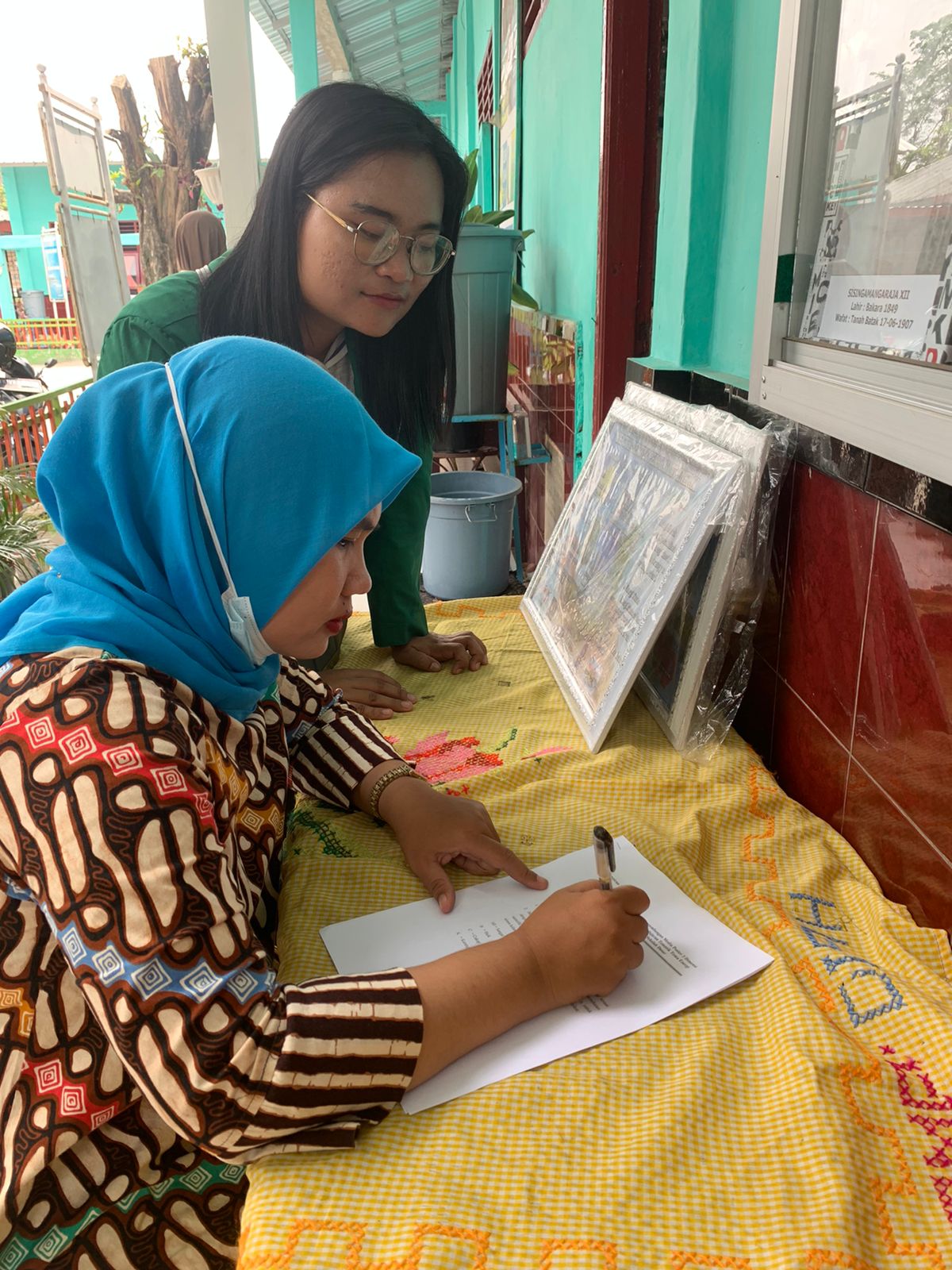 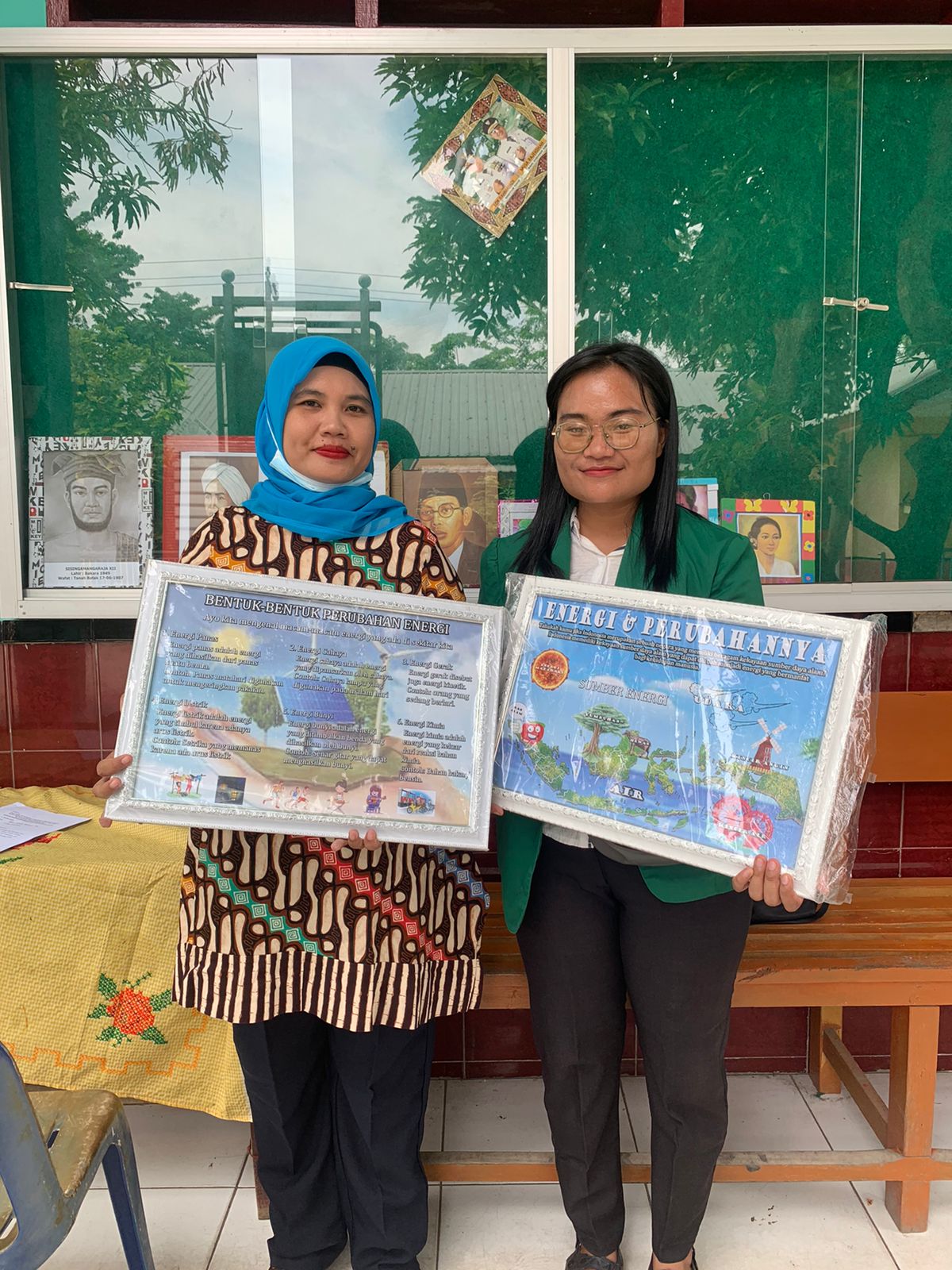 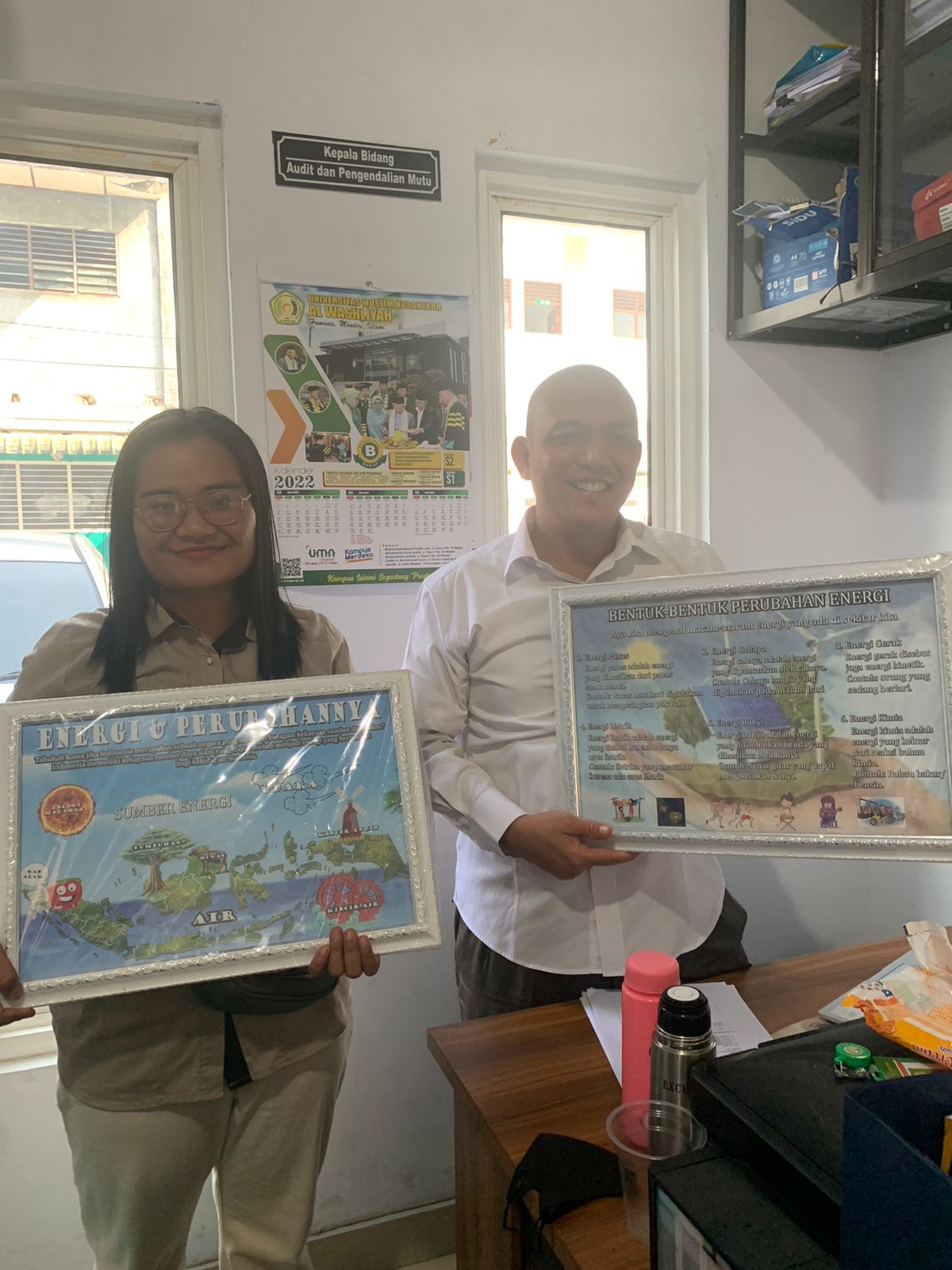 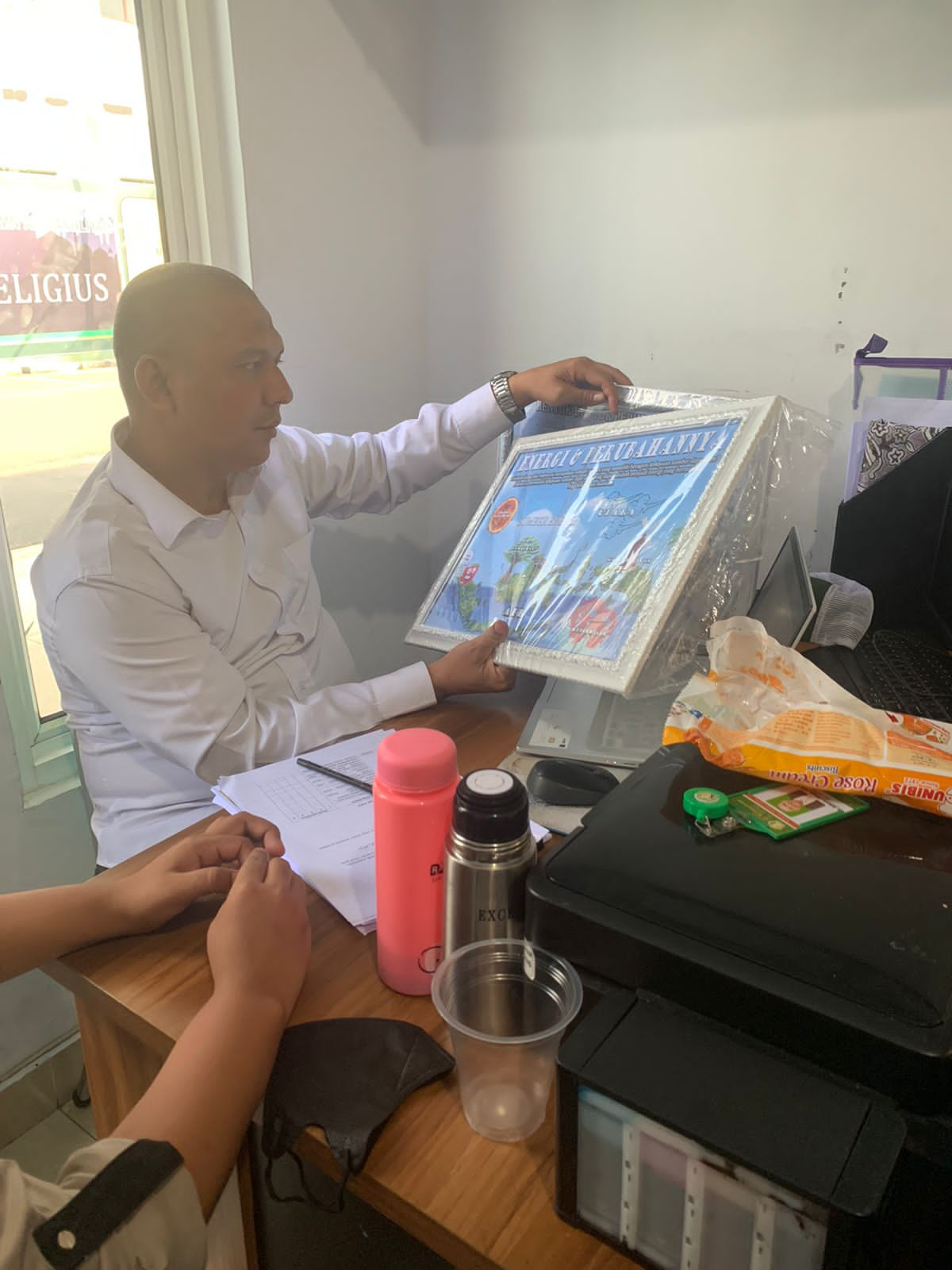 NOKompetensiIndikator3.2 Menggali informasi tentang sumber dan bentuk energi yang disajikan dalam bentuk lisan, tulis, visual, dan/atau eksplorasi lingkungan.3.2.1. Mengidentifikasi informasi terkait           sumber energi dengan tepat.    4.2Menyajikan hasil penggalian informasi tentang konsep sumber dan bentuk energi dalam bentuk tulis dan visual menggunakan kosakata baku dan kalimatefektif.4.2.1. Menceritakan kembali secara           tertulis informasi tentang sumber          energi yang terdapat pada teks           dengan tepat.NOKompetensiIndikator3.6Menjelaskan dan menentukan lama waktu suatu kejadian berlangsung3.6.1. Mengidentifikasi mana          kegiatan yang lebih lama dan mana            yang lebih singkat.4.6Menyelesaikan masalah yang berkaitan lama waktu suatu kejadian berlangsung.4.6.1. Mana peristiwa yang lebih lama           dan mana yang lebih singkat.NOKompetensiIndikator3.2Mengetahui bentuk dan variasi pola irama dalam lagu3.2.1. Memahami bentuk pola irama           sederhana pada sebuah lagu.3.2.2  Mengidentifikasi bentuk pola irama sederhana pada sebuah lagu.4.2               Menampilkan  bentuk dan variasi irama melalui lagu.4.2.1  Memperagakan pola irama sederhana.4.2.1 Membuat pola sederhana dengan percaya diri. KegiatanDeskripsi KegiatanAlokasiWaktuKegiatanPendahuluanKelas dimulai dengan dibuka dengan salam, menanyakan kabar dan guru mengabsen siswaKelas dilanjutkan dengan berdoa dipimpin oleh salah seorang siswa.Guru menanyakan kepada siswa tentang pembelajaran sebelumnya dan menginformasikan tema yang akan di pelajariGuru memberikan kesempatan  kepada siswa untuk mengemukakn pendapatnya mengenai tema yang akan dibahas bersama.Guru menjelaskan tujuan pembelajaran     15     menitKegiatanIntiMembagikan media pembelajaran poster kepada siswa.Meminta mengamati media poster tentang sumber energi (Mengamati)Menanyakan kepada siswa tentang apa itu sumber energi (Menanya)Memberikan soal untuk masing-masing kelompok (Mengumpulkan Data)Meminta masing-masing kelompok untuk mengerjakan soal yang dibagikan (Mengumpulkan data)Meminta masing-masing kelompok mendiskusikan tentang poster 3 Dimensi tentang sumber energi (Mengasosiasi/asosiating)Meminta setiap perwakian kelompok untuk mempersentasikan hasil diskusi (Mengkomunikasikan)    120    menitMembagikan media pembelajaran poster kepada siswa.Meminta mengamati media poster tentang sumber energi (Mengamati)Menanyakan kepada siswa tentang apa itu sumber energi (Menanya)Memberikan soal untuk masing-masing kelompok (Mengumpulkan Data)Meminta masing-masing kelompok untuk mengerjakan soal yang dibagikan (Mengumpulkan data)Meminta masing-masing kelompok mendiskusikan tentang poster 3 Dimensi tentang sumber energi (Mengasosiasi/asosiating)Meminta setiap perwakian kelompok untuk mempersentasikan hasil diskusi (Mengkomunikasikan)    120    menitKegiatanPenutupGuru dan sswa bersama-sama membut rangkuman pembelajaranGuru bertanya kepada siswa mengenai materi yang telah dipelajariGuru memberikan arahan tentang kegiatan tidak lanjut pertemuan yang akan datang Guru menutup pembelajaran dengan meminta salah satu siswa untuk memimpin doa    15     menitAspek yang DinilaiAspek yang DinilaiPernyataanPernyataanTanggapanTanggapanTanggapanTanggapanAspek yang DinilaiAspek yang DinilaiPernyataanPernyataanYaYaTidakTidakKesesuaian Materi dengan KDKesesuaian Materi dengan KDKesesuaian materi  dengan kompetensi dasar dan indikator yang akan Dicapai siswaKesesuaian materi  dengan kompetensi dasar dan indikator yang akan Dicapai siswaKesesuaian Materi dengan KDKesesuaian Materi dengan KDMateri sesuai dengan tujuan pembelajaranMateri sesuai dengan tujuan pembelajaranKesesuaian Materi dengan KDKesesuaian Materi dengan KDMateri yang disajikan dapat mencapai tujuanPembelajaranMateri yang disajikan dapat mencapai tujuanPembelajaranKeakuratan MateriKeakuratan MateriMateri yang disajikan dalam media Poster  menarik perhatian siswaMateri yang disajikan dalam media Poster  menarik perhatian siswaKeakuratan MateriKeakuratan MateriKebenaran konsep atau materi tematik dalam PembelajaranKebenaran konsep atau materi tematik dalam PembelajaranKeakuratan MateriKeakuratan MateriUrutan penyajian materi  dalam PembelajaranUrutan penyajian materi  dalam PembelajaranKeakuratan MateriKeakuratan MateriMateri pada media poster 3 Dimensi  relevan dengan materi yang harus dipelajariMateri pada media poster 3 Dimensi  relevan dengan materi yang harus dipelajariKemutakhiranMateriKemutakhiranMateriKegiatan yang disajikan dalam media yangdikembangkan dapat menumbuhkan rasa ingin tahu Kegiatan yang disajikan dalam media yangdikembangkan dapat menumbuhkan rasa ingin tahu Kemudahan dalam memahami materi energi dan perubahannya dalam pembelajaranKemudahan dalam memahami materi energi dan perubahannya dalam pembelajaranKesesuaian dengan Perkembangan Peserta DidikMateri pada media poster sudah sesuai dengan tingkat perkembangan peserta didik.Materi pada media poster sudah sesuai dengan tingkat perkembangan peserta didik.Kesesuaian dengan Perkembangan Peserta DidikDengan menggunakan media poster 3 Dimensi Siswa lebih mudah memahami materi yang disampaikanDengan menggunakan media poster 3 Dimensi Siswa lebih mudah memahami materi yang disampaikanKesesuaian dengan Perkembangan Peserta DidikAdanya interaksi langsung media denganPeserta didikAdanya interaksi langsung media denganPeserta didikKesesuaian dengan Perkembangan Peserta DidikPenyampaian materi dengan menggunakan  media dapat dipahami oleh siswaPenyampaian materi dengan menggunakan  media dapat dipahami oleh siswaTampilan Penggunaan gambar desain media Poster 3 Dimensi tepat dengan materiPenggunaan gambar desain media Poster 3 Dimensi tepat dengan materiTampilan Penggunaan warna pada media Poster 3 Dimensi menarik untuk siswaPenggunaan warna pada media Poster 3 Dimensi menarik untuk siswaTampilan Kesesuaian kalimat yang terdapat pada mediaMudah dipahami siswaKesesuaian kalimat yang terdapat pada mediaMudah dipahami siswaTampilan Kalimat yang digunakan pada media jelasSesuai dengan kaidah Bahasa IndonesiaKalimat yang digunakan pada media jelasSesuai dengan kaidah Bahasa IndonesiaAspek yang DinilaiPernyataanTanggapanTanggapanAspek yang DinilaiPernyataanYaTidakTampilanMedia Poster 3 Dimensi1. Media menggambarkan isi/materi yang sesuai dengani lustrasi kehidupan sehari-hariTampilanMedia Poster 3 Dimensi2. Tampilan gambar media Poster 3 Dimensi Memberikan kesan positif agar menarik perhatian siswa untuk belajarTampilanMedia Poster 3 Dimensi3. Warna yang digunakan pada media sangat sesuai kontraks antara satu dengan yang lainnyaTampilanMedia Poster 3 Dimensi4. Gambar yang digunakan pada media jelas dan sesuai dengan kebutuhan siswaDesain Media Poster  3 Dimensi Kemenarikan Media 5. Warna tampilan dan background yang digunakan pada media kombinasi warna yangMenarikDesain Media Poster  3 Dimensi Kemenarikan Media 6. kalimat yang digunakan pada media mudah dipahami siswaDesain Media Poster  3 Dimensi Kemenarikan Media 7. kesesuaaian dari penyajian gambar dan materi yang dibahasDesain Media Poster  3 Dimensi Kemenarikan Media 8. Penyajian media Poster 3 Dimensi mendukung siswa untuk aktif dalam pembelajaranDesain Media Poster  3 Dimensi Kemenarikan Media 9. Media Poster 3 Dimensi yang dikembangkan menarik dan mudah diguanakn dalam pembelajaranDesain Media Poster  3 Dimensi Kemenarikan Media 10. Media yang dikembangkan dapat digunakan dalam alternatif pembelajaran Desain Media Poster  3 Dimensi Kemenarikan Media 11.Media Poster yang dikembangkan dapat menumbuhkan rasa ingin tahu siswa dan dapat  menciptakan semangat peserta didik.No        Pernyataan SBBCK1Kesesuaian materi dengan media pada KD2Kesesuaian materi yang poster dengan tujuan pembelajaran 3Kemudahan siswa untuk memahami materi yang akan disajikan4Materi yang disajikan dalam media sesuai dengan tingkat kemampuan siswa5Media poster menggunakan kalimat yang mudah dipahami6Kemenarikan tampilan media poster untuk dipelari peserta didik7Kejelasan tulisan pada media poster 3 Dimensi8Penyajian gambar media poster menarik perhatian siswa 9Pengguanaan desaindan warna  media poster sangat menarik10Media yang dikembangkan membuat siswa lebih aktif mengikuti pembelajaran11Kemampuan media dapat mengaktifkan peserta didik dalam pembelajaran12Kemampuan media menciptakan rasa semangat peserta didik 